Рисование «Божья коровка»Материал: гуашь черного цвета, божьи коровки без точек, ватные палочки.Предварительная работа: понаблюдайте с детьми за изменениями в природе, появление жучков в траве; рассмотрите  иллюстрации и картинки с изображением божьей коровки, заранее подготовьте изображение или рисунок божьей коровки без точек.Ход работы: Расскажите ребенку, что жила-была божья коровка. Вышла однажды она из своего домика и увидела яркое солнышко. И оно увидело божью коровку. Улыбнулось и пощекотало ее теплыми лучиками. А когда солнышко осветило спинку божьей коровки, то все увидели, что у нее нет пятнышек. Все насекомые в округе стали над ней посмеиваться.- Какая же ты божья коровка, если у тебя нет черных пятнышек, - говорили они.- Да ты просто красный жук, - вторили другие. Даже солнышко скрылось за тучи. И божья коровка заплакала, но тут солнышко снова выглянуло. Божья коровка перестала плакать, подставила солнышку личико, и они стали улыбаться друг другу.Предложите ребенку помочь божьей коровке найти черные пятнышки. Мы сейчас с тобой нарисуем божью коровку с черными пятнашками. Согласен?Рисовать мы будем специальными волшебными палочками, чтобы пятнышки получились ровные и аккуратные. А рисовать ею просто: палочку нужно обмакнуть в краску, приложить к бумаге и убрать, приложить – убрать.Проведите с ребенком физкультминуткуМы божьи коровки (прыжки) -Быстрые и ловкие (бег на месте)!По травке сочной мы ползем (волнообразные движения руками),А после в лес гулять пойдем (идем по кругу).В лесу черника (тянемся вверх) и грибы (приседаем)…Устали ноги от ходьбы (наклоны)!И кушать мы давно хотим (гладим животик)…Домой, скорее, полетим («летим» нас свои места)!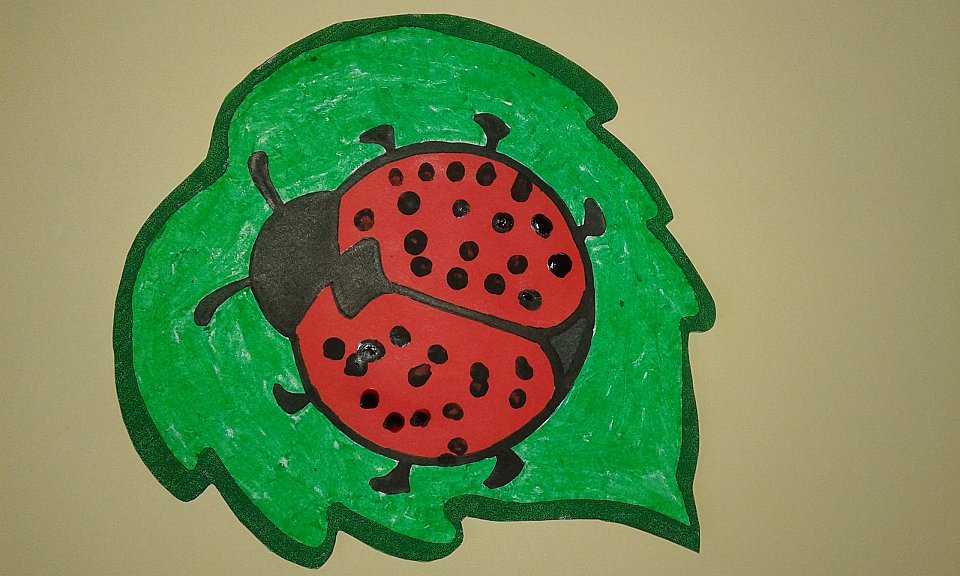 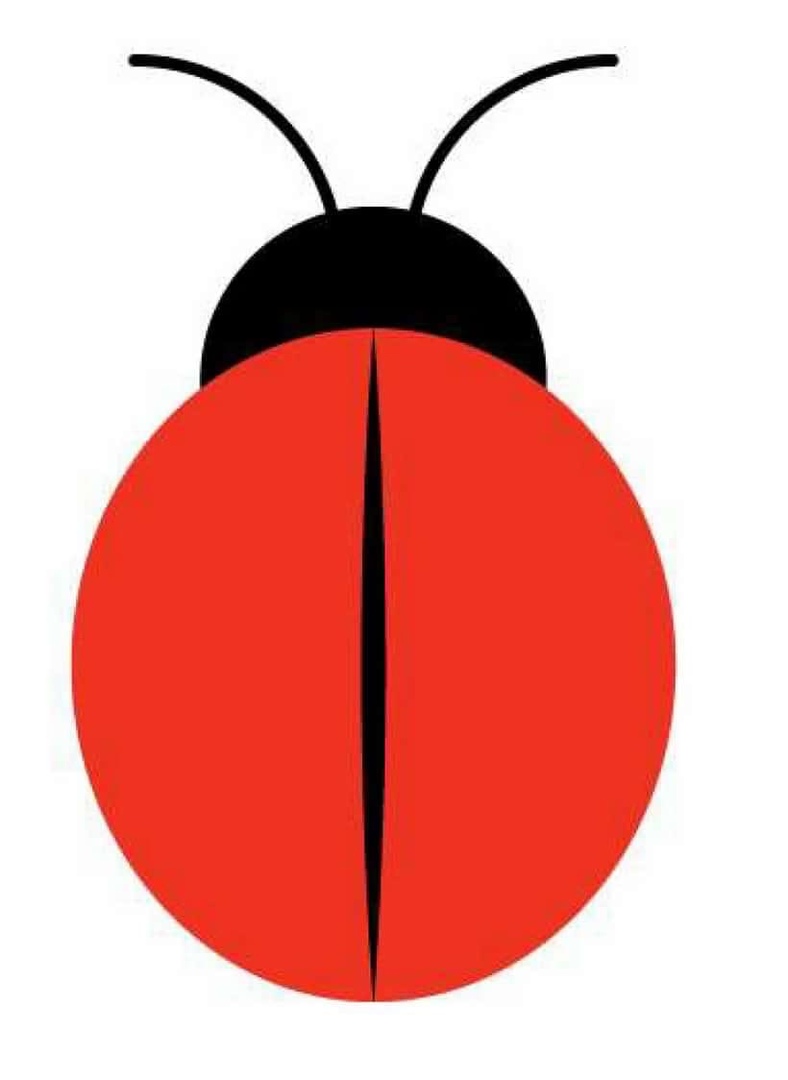 